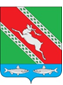 РОССИЙСКАЯ ФЕДЕРАЦИЯИркутская областьАдминистрациямуниципального образования «Катангский район»ПОСТАНОВЛЕНИЕот 14 января 2022 года                      с. Ербогачен                                                 № 11 -пОб установлении расходных обязательствмуниципального образования «Катангский район» в 2022 годуВ соответствии со статьями 9, 15, 86 Бюджетного Кодекса Российской Федерации, Федеральным Законом от 06 октября 2003 года № 131-ФЗ «Об общих принципах организации местного самоуправления в Российской Федерации», постановлением Правительства Иркутской области от 14 февраля 2019 года № 108-пп «О предоставлении и расходовании субсидий из областного бюджета местным бюджетам в целях софинансирования расходных обязательств муниципальных образований Иркутской области на реализацию мероприятий перечня проектов народных инициатив», решением Думы муниципального образования «Катангский район» от 23 декабря 2021 года № 3/11 «О мероприятии в перечень проектов народных инициатив на 2022 год», Уставом муниципального образования «Катангский район», администрация муниципального образования «Катангский район»ПОСТАНОВЛЯЕТ:Установить, что к расходным обязательствам муниципального образования «Катангский район» в 2022 году относится финансирование мероприятий народных инициатив согласно перечню проектов народных инициатив муниципального образования «Катангский район» (Приложение 1).Установить, что расходное обязательство муниципального образования «Катангский район», возникающее в результате принятия настоящего постановления, исполняется муниципальным образованием «Катангский район» за счет средств бюджета муниципального образования «Катангский район» в объёме 334 060 (триста тридцать четыре тысячи шестьдесят) рублей и субсидии из областного бюджета, предоставляемой в целях софинансирования расходных обязательств, в объеме 1 256 700 (один миллион двести пятьдесят шесть тысяч семьсот) рублей.Утвердить ответственных исполнителей за реализацию мероприятий перечня проектов народных инициатив на 2022 год муниципальном образовании «Катангский район» (Приложение 2).Ответственным исполнителям обеспечить результативность, адресность и целевой характер средств, направляемых на реализацию мероприятий проектов народных инициатив в 2022 году.Установить срок реализации мероприятий перечня проектов народных инициатив на 2022 год до 29 декабря 2022 года.Включить расходные обязательства, указанные в пункте 1 настоящего постановления, в реестр расходных обязательств и бюджет муниципального образования «Катангский район».Опубликовать настоящее постановление на официальном сайте администрации муниципального образования «Катангский район» и в муниципальном вестнике муниципального образования «Катангский район».Настоящее постановление вступает в силу со дня его подписания.Контроль за исполнением настоящего постановления возложить на начальника отдела экономического развития администрации муниципального образования «Катангский район» Верхотурову Ольгу Дмитриевну.Мэр муниципального образования «Катангский  район»                                                                         С.Ю. ЧонскийПриложение 1 к постановлениюадминистрации муниципального образования«Катангский район» от 14 января 2022 года № 11-пПеречень проектов народных инициатив на 2022 год в муниципальном образовании «Катангский район»Приложение 2 к постановлению администрации муниципального образования «Катангский район» от 14 января 2022 года № 11-пПеречень ответственных за реализацию мероприятий перечня проектов народных инициатив на 2022 год в муниципальном образовании «Катангский район»№ п/пНаименование мероприятияОбъем финансирования – всего, руб.в том числе из:в том числе из:№ п/пНаименование мероприятияОбъем финансирования – всего, руб.областного бюджета, руб.местного бюджета, руб.1Текущий ремонт систем водоснабжения и водоотведения, замена сантехнического оборудования в муниципальных казенных общеобразовательных учреждениях «Средняя общеобразовательная школа села Преображенка» и «Средняя общеобразовательная школа села Подволошино»1 590 7601 256 700, 00334 060, 00ИТОГО:ИТОГО:1 590 760, 001 256 700, 00334 060, 00№ п/пНаименование мероприятияОтветственный исполнитель1Текущий ремонт систем водоснабжения и водоотведения, замена сантехнического оборудования в муниципальных казенных общеобразовательных учреждениях «Средняя общеобразовательная школа села Преображенка» и «Средняя общеобразовательная школа села Подволошино»начальник отдела экономического развития муниципального образования «Катангский район» - Верхотурова Ольга Дмитриевна;главный специалист отдела экономического развития администрации муниципального образования «Катангский район» - Грачёва Надежда Аркадьевна.